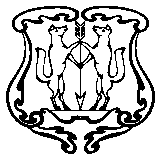 АДМИНИСТРАЦИЯ ГОРОДА ЕНИСЕЙСКАКрасноярского краяРАСПОРЯЖЕНИЕ« 31 »____12   ____2014                       г. Енисейск                                 № 1723 - рОб утверждении Графика приёма граждан на 2015 год	В целях реализации конституционного права граждан на обращение в органы местного самоуправления, на основании ст.33 Конституции Российской Федерации, Федерального Закона от 02.05.2006г. №59-ФЗ «О порядке рассмотрения обращений граждан в Российской Федерации», ст. 24, 44.1-44.3 Устава города Енисейска, для организации оперативной работы по рассмотрению обращений граждан:1. Утвердить График приёма граждан главой администрации города, должностными лицами администрации города на 2015 год согласно приложению.2. Руководителям структурных подразделений администрации города проводить прием граждан в соответствии с графиком.	3. Организационному отделу администрации города (Шароглазова Н.Б.) довести установленный График приёма граждан до сведения населения через газету «Енисейск - Плюс».	3. Контроль за выполнением настоящего распоряжения оставляю за собой.	4. Распоряжение вступает в силу с момента подписания.Исполняющий обязанностиглавы администрации города                                                         В.В.НикольскийМрыхина Наталья Викторовна         8(39195)2-34-17Г Р А Ф И К приёма граждан главой администрации города,заместителями главы администрации города,руководителями структурных подразделений администрации города на 2015 год№№ п/пФамилия, имя, отчествоДолжностьДень приёмаЧасы приёма1.Авдеев Александр Валерьевичглава администрации города2, 4 четверг месяцас 14.002.Никольский Валерий Викторовичзаместитель главы администрации города по строительству, архитектуре и имущественным отношениямсреда  (еженедельно)14.00 – 16.003.Патюков Олег Анатольевичзаместитель главы администрации города по жизнеобеспечению и экономическому развитиюпятница (еженедельно)17.00-19.004.Черемных Надежда Владимировназаместитель главы администрации города по социальным вопросампятница (еженедельно)с 14.005.Тихонова Ольга Юрьевнаруководитель управления социальной защиты населения администрации городапятница(еженедельно)9.00 – 13.006.Хасанова Ираида Ханфатовнаначальник отдела строительства и архитектуры администрации городасреда (еженедельно)14.00-16.007.Белоусов Михаил Васильевичначальник отдела по вопросам имущественных отношений администрации городапятница(еженедельно)15.30 – 17.008.Ким Зоя Анатольевна.начальник отдела культуры, спорта и молодёжных проектов администрации городасреда(еженедельно)15.00 – 16.009.Руднев Юрий Николаевич.начальник отдела образования администрации городапонедельник(еженедельно)14.00 – 17.0010.Мариловцев Дмитрий Владимировичначальник отдела экономического развития, торговли и предпринимательской деятельности администрации города2, 4 пятница месяцас 14.0011.Шмик Дмитрий Александровичначальник МКУ «Служба муниципального заказа города Енисейска»1, 4пятница месяца15.00 – 17.00